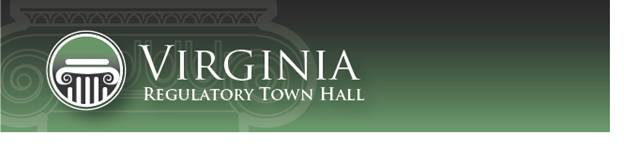            townhall.virginia.govEmergency Regulation and Notice of Intended Regulatory Action (NOIRA) Agency Background DocumentThis information is required for executive branch review and the Virginia Registrar of Regulations, pursuant to the Virginia Administrative Process Act (APA), Executive Order 19 (2022) (EO 19), any instructions or procedures issued by the Office of Regulatory Management (ORM) or the Department of Planning and Budget (DPB) pursuant to EO 19, the Regulations for Filing and Publishing Agency Regulations (1 VAC 7-10), and the Form and Style Requirements for the Virginia Register of Regulations and Virginia Administrative Code.Brief Summary
[RIS1]Provide a brief summary (preferably no more than 2 or 3 paragraphs) of the subject matter, intent, and goals of this this regulatory change (i.e., new regulation, amendments to an existing regulation, or repeal of an existing regulation). Alert the reader to all substantive matters or changes. If applicable, generally describe the existing regulation.Enter statement here[RIS2]
Acronyms and DefinitionsDefine all acronyms used in this form, and any technical terms that are not also defined in the “Definitions” section of the regulation.Enter statement hereMandate and Impetus (Necessity for Emergency)
[RIS3]Explain why this rulemaking is an emergency situation in accordance with § 2.2-4011 A and B of the Code of Virginia. In doing so, either:Indicate whether the Governor’s Office has already approved the use of emergency regulatory authority for this regulatory change.Provide specific citations to Virginia statutory law, the appropriation act, federal law, or federal regulation that require that a regulation be effective in 280 days or less from its enactment.As required by § 2.2-4011, also describe the nature of the emergency and of the necessity for this regulatory change. In addition, delineate any potential issues that may need to be addressed as part of this regulatory change.Enter statement here[RIS4]
Legal Basis Identify (1) the promulgating agency, and (2) the state and/or federal legal authority for the regulatory change, including the most relevant citations to the Code of Virginia or Acts and Assembly chapter number(s), if applicable. Your citation must include a specific provision, if any, authorizing the promulgating agency to regulate this specific subject or program, as well as a reference to the agency’s overall regulatory authority.   Enter statement herePurposeDescribe the specific reasons why the agency has determined that this regulation is essential to protect the health, safety, or welfare of citizens. In addition, explain any potential issues that may need to be addressed as the regulation is developed.Enter statement hereSubstanceBriefly identify and explain the new substantive provisions, the substantive changes to existing sections, or both. A more detailed discussion is provided in the “Detail of Changes” section below. Enter statement hereIssuesIdentify the issues associated with the regulatory change, including: 1) the primary advantages and disadvantages to the public, such as individual private citizens or businesses, of implementing the new or amended provisions; 2) the primary advantages and disadvantages to the agency or the Commonwealth; and 3) other pertinent matters of interest to the regulated community, government officials, and the public. If there are no disadvantages to the public or the Commonwealth, include a specific statement to that effect.   Enter statement hereAlternatives to RegulationDescribe any viable alternatives to the regulatory change that were considered, and the rationale used by the agency to select the least burdensome or intrusive alternative that meets the essential purpose of the regulatory change. Also, include discussion of less intrusive or less costly alternatives for small businesses, as defined in § 2.2-4007.1 of the Code of , of achieving the purpose of the regulatory change.Enter statement herePeriodic Review andSmall Business Impact Review Announcement
[RIS5]If you wish to use this regulatory action to conduct, and this Emergency/NOIRA to announce, a periodic review (pursuant to § 2.2-4017 of the Code of Virginia and the ORM procedures), and a small business impact review (§ 2.2-4007.1 of the Code of Virginia) of this regulation, keep the following text. Modify it as necessary for your agency. Otherwise, delete the paragraph below and insert “This NOIRA is not being used to announce a periodic review or a small business impact review.” In addition, pursuant to the ORM procedures and § 2.2-4007.1 of the Code of Virginia, the agency is conducting a periodic review and small business impact review of this regulation to determine whether this regulation should be terminated, amended, or retained in its current form. Public comment is sought on the review of any issue relating to this regulation, including whether the regulation (i) is necessary for the protection of public health, safety, and welfare; (ii) minimizes the economic impact on small businesses consistent with the stated objectives of applicable law; and (iii) is clearly written and easily understandable.[RIS6]
Public ParticipationIndicate how the public should contact the agency to submit comments on this regulation, and whether a public hearing will be held, by completing the text below. In addition, as required by § 2.2-4007.02 of the Code of Virginia describe any other means that will be used to identify and notify interested parties and seek their input, such as regulatory advisory panels or general notices. INSERT:The [insert agency] is providing an opportunity for comments on this regulatory proposal, including but not limited to (i) the costs and benefits of the regulatory proposal, (ii) any alternative approaches, and (iii) the potential impacts of the regulation.Anyone wishing to submit written comments for the public comment file may do so through the Public Comment Forums feature of the Virginia Regulatory Town Hall web site at: https://townhall.virginia.gov. Comments may also be submitted by mail, email or fax to [insert: staff contact person’s name, mailing address, phone number, fax number and email address]. In order to be considered, comments must be received by 11:59 pm on the last day of the public comment period.THEN, INSERT EITHER:A public hearing will be held following the publication of this stage, and notice of the hearing will be posted on the Virginia Regulatory Town Hall website (https://townhall.virginia.gov) and on the Commonwealth Calendar website (https://commonwealthcalendar.virginia.gov/). Both oral and written comments may be submitted at that time.ORA public hearing will not be held following the publication of the proposed stage of this regulatory action.Detail of ChangesList all regulatory changes and the consequences of the changes. Explain the new requirements and what they mean rather than merely quoting the text of the regulation. For example, describe the intent of the language and the expected impact. Describe the difference between existing requirement(s) and/or agency practice(s) and what is being proposed in this regulatory change. Use all tables that apply, but delete inapplicable tables. If an existing VAC Chapter(s) is being amended or repealed, use Table 1 to describe the changes between existing VAC Chapter(s) and the emergency regulation. If existing VAC Chapter(s) or sections are being repealed and replaced, ensure Table 1 clearly shows both the current number and the new number for each repealed section and the replacement section.Table 1: Changes to Existing VAC Chapter(s)If a new VAC Chapter(s) is being promulgated and is not replacing an existing Chapter(s), use Table 2. Table 2: Promulgating New VAC Chapter(s) without Repeal and ReplaceAgency nameVirginia Administrative Code (VAC) Chapter citation(s) ____ VAC___-____VAC Chapter title(s)Action titleDate this document preparedCurrent chapter-section numberNew chapter-section number, if applicableCurrent requirements in VACChange, intent, rationale, and likely impact of new requirementsNew chapter-section numberNew requirements to be added to VACOther regulations and laws that applyChange, intent, rationale,  and likely impact of new requirements